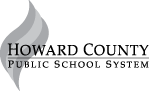 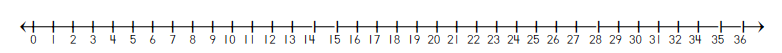 Teacher notes:Fluently add and subtract within 100 using strategies based on place value, properties of operations, and/or the relationship between addition and subtraction.Students who demonstrate full mastery can use a number line to accurately solve 18 + 13 and 63 - 18.  They can use the number line to add and subtract by tens and ones efficiently.Students who demonstrate partial mastery may use the number line, but may come up with an incorrect answer.  Sometimes students answer are off by ten and/or one because they start counting with the number they start with, instead of accurately counting by starting with the next number.  For example, for 18 + 13 some students will say 10 when they start with 18, so when they count by tens they will not go to 28, but stay at 18.  Then when counting by ones, when adding 3 more, they will say one when they start at 18, so their answer might by one less than the correct answer.Adapted from Van de Walle, J. (2004) Elementary and Middle School Mathematics: Teaching Developmentally. Boston: Pearson Education, 65